Disney Emergency Amateur Radio Services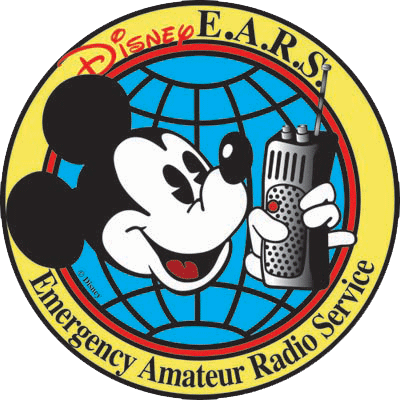 D. E. A. R. S.MEETING MINUTESPO Box 690905, Orlando, Florida 32869-0905  http://www.wd4wdw.orgType meeting: Members Monthly Club Meeting December 11, 2019Meeting Location: Chili’s Bar & Grill   12172 S. Apopka Vineland Rd, Orlando, FL 32836Attendees:DinnerThis meeting consisted of a membership dinner at Chili’s.  The membership feasted together and chatted.  No formal business was discussed.Thank you to Brenda Davis for scheduling the dinner.  She provided the following information for the minutes:COST of GROUP DINING - Review: price p/personToledos - $100, private room, contract/single paymentThe Edison - $100, semi-private room, contract/single paymentPaddlefish - $55, private room, contract/single paymentBucca di Beppo - $35pp or $51pp, private room, contract/single paymentTurf Club at Saratoga – $40pp/min, ala carte menu, general dining room, payable p/person, individual CM discount up to 6per/ticketUltimately Brenda decided on Chilis at LBV for price point and flexibility. They were willing to allow individual payment, allow individual orders from the standard menu (not limited/preset), and group tables together in a section.Next general club meeting: January 8th, 2020 at 6pmAdjourn: 8:00pmSteve MartinIan WardAndy MilluzziAndy MilluzziAndy MilluzziDavid GlasserBrenda DavisBrenda DavisCourtney MartinThomas MartinAngela MartinAngela MartinAngela MartinKen KernsTony DelucaTony DelucaRicardo GalarzaEleanor MarshallFrank ValleyFrank ValleyFrank ValleyMax PruemerKevin PruemerKevin PruemerRicardo’s Guest